 Заключениена проект постановления администрации Партизанского городского округа «О внесении изменений в муниципальную программу «Развитие физической культуры и спорта Партизанского городского округа» на 2018-2022 годы, утвержденную постановлением администрации Партизанского городского округа от 08.09.2017 №1448-па»  10.12.2021                                                                                                           		     №104Настоящее заключение составлено по результатам проведения экспертно-аналитического мероприятия - финансово-экономической экспертизы проекта постановления администрации Партизанского городского округа  «О внесении изменений в муниципальную программу «Развитие физической культуры и спорта Партизанского городского округа» на 2018-2022 годы, утвержденную постановлением администрации Партизанского городского округа от 08.09.2017 №1448-па» (далее по тексту- Проект). Экспертиза Проекта проведена, заключение подготовлено на основании пункта 2 статьи 157 Бюджетного кодекса Российской Федерации, статьи 9 Федерального закона Российской Федерации от 07.02.2011 №6- ФЗ «Об общих принципах организации и деятельности контрольно - счетных органов субъектов Российской Федерации и  муниципальных образований», статьи 8 Положения «О Контрольно – счетной палате Партизанского городского округа», принятого решением Думы Партизанского городского округа от 01.10.2021 №297, плана работы Контрольно-счетной палаты на 2021 год. Экспертиза проведена главным инспектором Контрольно – счетной палаты Партизанского городского округа Витязь Мариной Викторовной на основании распоряжения от 09.12.2021 №01-04/136.Проект поступил в Контрольно-счетную палату Партизанского городского округа 08.12.2021, с сопроводительным письмом от 08.12.2021 №1.2-09-21/7377. Одновременно с Проектом представлены: копия листа согласования Проекта, копия пояснительной записки, копия заключения начальника юридического отдела администрации Партизанского городского округа, проект постановления администрации Партизанского городского округа «О принятии решения о внесении изменений в муниципальную программу «Развитие физической культуры и спорта Партизанского городского округа» на 2018-2022 годы», проект приказа начальника финансового управления администрации Партизанского городского округа. При проведении экспертизы использовались следующие нормативные правовые, правовые акты, документы и материалы:- Бюджетный Кодекс Российской Федерации;- Федеральный закон от 06.10.2003 №131-ФЗ «Об общих принципах организации местного самоуправления в Российской Федерации»;- Решение «О бюджете Партизанского городского округа на 2021 год и на плановый период 2022 и 2023 годов», принятое решением Думы Партизанского городского округа от 29.12.2020 №205-р (в редакции Решения Думы от 08.1.2021 №317 –Р «О внесение изменений в Решение «О бюджете Партизанского городского округа на 2021 год и на плановый период 2022 и 2023 годов»»);- «Порядок принятия решения о разработке, формировании и реализации муниципальных программ и оценки эффективности их реализации», утвержденный постановлением администрации Партизанского городского округа от 26.08.2013 №890-па.Финансово-экономическая экспертиза проекта проведена с целью проверки обоснованности разработки, принятия и его соответствия требованиям действующего законодательства, нормативных правовых и правовых актов.В ходе финансово-экономической экспертизы проекта  постановления администрации Партизанского городского округа установлено следующее:1. Представленный Проект постановления (пункт 1 Проекта) предусматривает внесение следующих изменений в показатели, отражающие ресурсное обеспечение мероприятий муниципальной программы «Развитие физической культуры и спорта Партизанского городского округа» на 2018-2022 годы, утвержденной постановлением администрации Партизанского городского округа от 08.09.2017 №1448-па:- уменьшение объема ассигнований предусмотренных на 2021 год в целях реализации такого мероприятия как «Участие спортсменов и сборных команд ПГО в соревнованиях разного уровня» с 685 433,40 рублей  до 665 900,00 рублей, то есть на 19 533,40 рублей; При анализе, предусмотренных Проектом постановления, значений показателей финансового обеспечения муниципальной программы «Развитие физической культуры и спорта Партизанского городского округа» на 2018-2022 годы, утвержденной постановлением администрации Партизанского городского округа от 08.09.2017 №1448-па, установлено, что они:- по их предлагаемому общему значению, периоду в котором они отражаются, соответствуют показателям Решения «О бюджете Партизанского городского округа на 2021 год и на плановый период 2022 и 2023 годов» (в редакции Решения Думы от 08.12.2021 №317 –Р «О внесение изменений в Решение «О бюджете Партизанского городского округа на 2021 год и на плановый период 2022 и 2023 годов»»);- предусматривают изменение уменьшение) объемов бюджетных ассигнований на 2021 на ранее предусмотренные муниципальной программой мероприятия, а именно «Проведение городских спортивно-массовых мероприятий», «Участие спортсменов и сборных команд ПГО в соревнованиях разного уровня» на 19 533,40 рублей;2. В соответствии с пунктом 4.3. «Порядка принятия решения о разработке, формировании и реализации муниципальных программ и оценки эффективности их реализации», утвержденного постановлением администрации Партизанского городского округа от 26.08.2013 №890-па, объем бюджетных ассигнований на финансовое обеспечение реализации муниципальных программ утверждается решением о бюджете городского округа по соответствующей каждой программе целевой статье расходов бюджета.В соответствии с пунктом 4.4. того же Порядка при несоответствии заявленных в муниципальной программе объемов финансирования объемам бюджетных ассигнований, предусмотренных в бюджете городского округа на реализацию муниципальной программы, муниципальная программа подлежит приведению в соответствие с решением о бюджете не позднее двух месяцев со дня вступления его в силу (при этом, при необходимости, проводится корректировка перечня мероприятий, объемов финансирования, показателей (индикаторов).Таким образом, издание постановления, аналогичного по содержанию представленному проекту постановления:- относится  к полномочиям администрации Партизанского городского округа:- обосновано требованиями бюджетного законодательства, а также пунктов 4.3., 4.4. «Порядка принятия решения о разработке, формировании и реализации муниципальных программ и оценки эффективности их реализации», утвержденного постановлением администрации Партизанского городского округа от 26.08.2013 №890-па;- необходимо в целях приведения показателей финансового обеспечения муниципальной программы в соответствие с показателями финансового обеспечения ее реализации утвержденными Решением «О бюджете Партизанского городского округа на 2021 год и на плановый период 2022 и 2023 годов» (в редакции Решения Думы от 22.10.2021 №305 –Р «О внесение изменений в Решение «О бюджете Партизанского городского округа на 2021 год и на плановый период 2022 и 2023 годов»») по соответствующим целевым статьям расходов.   Заключение:По результатам финансово-экономической экспертизы проекта постановления администрации Партизанского городского округа «О внесении изменений в муниципальную программу «О внесении изменений в муниципальную программу «Развитие физической культуры и спорта Партизанского городского округа» на 2018-2022 годы, утвержденную постановлением администрации Партизанского городского округа от 08.09.2017 №1448-па», Контрольно- счетная палата приходит к следующим выводам:1) При анализе, предусмотренных Проектом постановления, значений показателей финансового обеспечения муниципальной программы «Развитие физической культуры и спорта Партизанского городского округа» на 2018-2022 годы, утвержденной постановлением администрации Партизанского городского округа от 08.09.2017 №1448-па, установлено, что они:- по их предлагаемому общему значению, периоду в котором они отражаются, соответствуют показателям Решения «О бюджете Партизанского городского округа на 2021 год и на плановый период 2022 и 2023 годов» (в редакции Решения Думы от 08.12.2021 №317 –Р «О внесение изменений в Решение «О бюджете Партизанского городского округа на 2021 год и на плановый период 2022 и 2023 годов»»);Контрольно-счетная палата Партизанского городского округа предлагает администрации Партизанского городского округа рассмотреть представленный проект постановления с учетом настоящего  заключения.Председатель Контрольно – счетной палатыПартизанского городского округа                                                                         Р.А. Зыбин Главный инспекторКонтрольно – счетной палатыПартизанского городского округа                                                                       М. В. Витязь 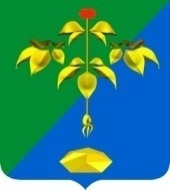 РОССИЙСКАЯ ФЕДЕРАЦИЯПРИМОРСКИЙ КРАЙКОНТРОЛЬНО-СЧЕТНАЯ ПАЛАТА ПАРТИЗАНСКОГО ГОРОДСКОГО ОКРУГА